“CONSULTORÍA PARA LA DETERMINACIÓN DEL MODELO DE PRESTACIÓN DE SERVICIOS Y ADMINISTRACIÓN POR PROCESOS PARA EL MUNICIPIO DEL DISTRITO METROPOLITANO DE QUITO”Historial de RevisionesÍNDICE DE CONTENIDOINTRODUCCIÓNComo parte del Contrato LCC-SGP-003-2016 de prestación de servicios de consultoría para la “Determinación del Modelo de Prestación de Servicio y Administración por Procesos para el Municipio del Distrito Metropolitano de Quito”, MRProcessi Consultora ha ejecutado las actividades correspondientes en coordinación con la Secretaría General de Planificación del Municipio del Distrito Metropolitano de Quito a través de la Administración del Contrato, con la finalidad de cumplir con el objeto, alcance, metodología de trabajo, objetivos y demás requerimientos contractuales de la consultoría.En cumplimiento a lo que antecede, MRProcessi Consultora ha elaborado el presente documento como parte de los productos que se contemplan en la ejecución del proyecto de conformidad con los Términos de Referencia, el Acta de Negociación y la oferta técnica negociada y adjudicada a la empresa Consultora MRProcessi. En el marco de las actividades y productos definidos, así como en los objetivos específicos del proyecto, se destaca la “Optimización y estandarización de procesos adjetivos”, que contempla el análisis, priorización, levantamiento, mejora y propuesta de automatización de cuatro (4) procesos adjetivos del MDMQ; y el “Mejoramiento de Servicios”, que contempla el análisis, priorización, levantamiento, mejora y propuesta de automatización de (3) servicios del MDMQ.Este documento forma parte del grupo de productos entregables que cubre el alcance de los tres (3) servicios priorizados en base a los requerimientos definidos.A continuación se detallan los servicios priorizados:Para la elaboración del presente documento se realizó un análisis detallado de los insumos entregados por el Municipio del Distrito Metropolitano de Quito entre los cuales se encontraban:Estudios referentes a Desarrollo Institucional del Municipio del Distrito Metropolitano de Quito,Estructura del MDQ y sus entidades adscritas,Estatuto Orgánico por Procesos del Municipio del Distrito Metropolitano de Quito,Propuesta de integración de los modelos de Gestión de las Empresas Públicas Metropolitanas, Institutos, Fundaciones, Corporaciones y Unidades Especiales del MDMQ al Modelo de Gestión Municipal,Resultados de otras consultorías ejecutadas,Marco normativo que regula los servicios y procesos seleccionados.Además de esta documentación, se analizó también la información levantada por MRProcessi durante los talleres ejecutados con los servidores municipales.Propósito del documentoEl propósito del presente documento es evidenciar las reuniones mantenidas con los responsables y expertos designados por parte del Municipio del Distrito Metropolitano de Quito para cada uno de los servicios priorizados y mejorados.Este documento contiene todas las actas de reuniones celebradas por cada servicio y que se encuentran firmadas por los asistentes.ACTAS DE ASISTENCIA A REUNIONESServicio 1: Emisión de viabilidad técnica de la Secretaría de Territorio, Hábitat y Vivienda;Las actas de asistencia a las reuniones celebradas para este servicio se encuentran en el Anexo No. 1 – Actas de asistencia a reuniones del servicio de emisión de viabilidad técnica.Servicio 2: Emisión de Licencias Urbanísticas de la Secretaría de Territorio, Hábitat y Vivienda;Las actas de asistencia a las reuniones celebradas para este servicio se encuentran en el Anexo No. 2 – Actas de asistencia a reuniones del servicio de emisión de licencias urbanísticas.Servicio 3: Regularización Metropolitana de Implantación de la Secretaría de Ambiente.Las actas de asistencia a las reuniones celebradas para este servicio se encuentran en el Anexo No. 3 – Actas de asistencia a reuniones del servicio de regularización metropolitana de implantación.Entregable:5.17.1. Actas de asistencia a reunionesFecha de elaboración:17/05/2017FechaVersiónDescripciónAutor17/05/201701Actas de asistencia a reuniones
MRProcessi Cía. Ltda.29/05/201702Actas de asistencia a reuniones con correcciones solicitadas
MRProcessi Cía. Ltda.Servicios priorizadosServicios priorizadosNo.Nombre del Servicio1Emisión de viabilidad técnica2Emisión de licencias urbanísticas3Regularización Metropolitana de Implantación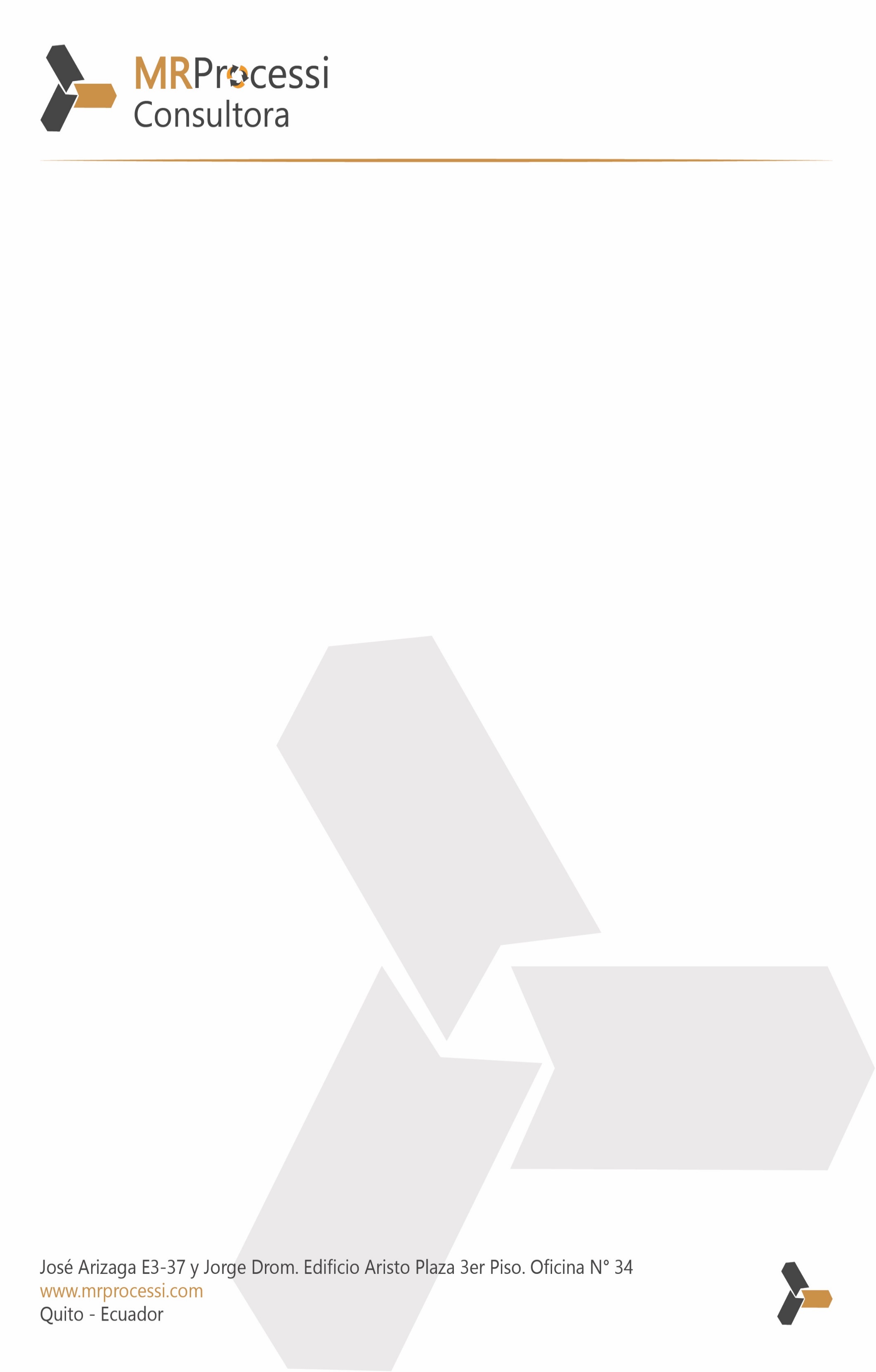 